Беседа «Вербное Воскресенье» для детей 4-5 лет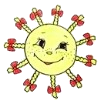 Мальчики да девочки
Свечечки да вербочки -
Понесли домой.
Огонёчки теплятся,
Прохожие крестятся,
И пахнет весной.
Ветерок удаленький,
Дождик, дождик маленький,
Не задуй огня!
В Воскресенье Вербное
Завтра встану первая -
Для Святого дня.
(А.Блок)Здравствуйте, дорогие мамочки, папочки и все посетители!!!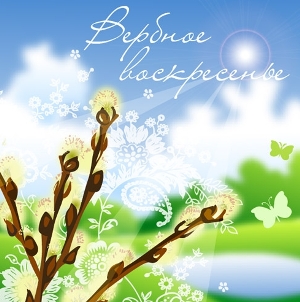 Чуть больше недели осталось до Великого праздника – Пасхи!И сегодня мы начинаем наше Пасхальное Ожидание, начинаем готовиться к Пасхе вместе со своими детишками.Предлагаем начать наше Ожидание Пасхи с рассказа о том, что такое Вербное Воскресенье. В этом вам поможет текст ниже. Но одного текста будет недостаточно. По возможности, сделайте поделки и рисунки к Вербному Воскресенью, можно предложить ребёнку раскраски по этой теме.Обязательно посмотрите в ютубе видео о Вербном Воскресении, послушайте музыку.  В интернете есть песня в исполнении Елены Фроловой «Вербное Воскресенье», можете воспользоваться ей.Итак, начнём – Вербное Воскресенье для детей.Дорогие дети, послезавтра мы будем отмечать один из великих и светлых праздников – Вербное Воскресенье, или по другому – Вход Господень в Иерусалим.В этот день Иисус Христос, наш Бог (Господь) въехал в Иерусалим. Жители этого города встречали Иисуса радостно  и торжественно.  В руках  они держали пальмовые ветки и бросали их ему под ноги. Все люди были наслышаны о том, что Иисус исцелял больных и совершал чудеса. Поэтому его встречали в этот день, как царя.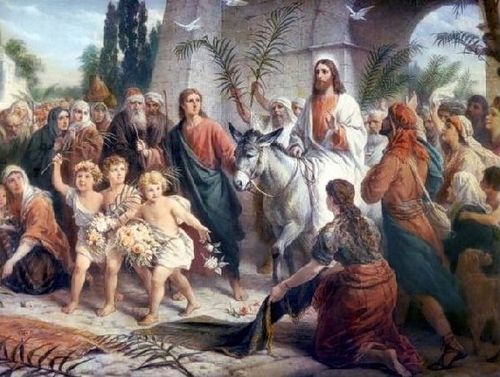 У нас, на Руси этот праздник очень почитаем, но так как у нас не растут пальмы, и нет пальмовых веток, мы берём веточки вербы.Ведь, верба первой просыпается от зимнего сна, а Вербное Воскресенье приходит к нам ранней весной, когда на деревьях ещё не распустились почки.Поэтому и праздник у нас, в России называется Вербное Воскресенье. Отмечается он за неделю до другого великого праздника – Пасхи.В этот день принято ходить в церковь на праздничную службу и освящать там веточки вербы, в память о том, что Иисус вошел в Иерусалим, как царь.Верба с древности почитаема у нашего народа и считается чудесным растением. Освещенная в церкви, она охраняла дом от пожара, скот от болезней, а посевы от града, способствовала урожаю, наделяла здоровьем.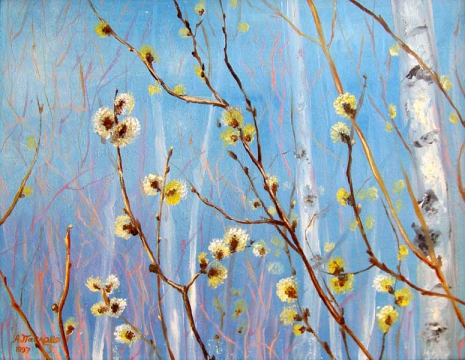 А еще, по поверью, в Вербное Воскресенье веточкой вербы, принесённой из церкви, нужно касаться всех своих близких и родных – для здоровья. При этом приговаривать: «Будь таким же сильным, как верба, таким же здоровым, как ее корни, и таким же богатым, как земля».Вот ещё некоторые приметы, связанные с Вербным Воскресеньем:Если Вербное Воскресенье солнечное, то урожай будет богатым.Если веточку вербы воткнуть в землю – убережет посевы. Если освященную вербу бросить в пламя, она остановит пожар.В старину,  на Вербное Воскресенье открывались вербные базары, на которых продавали ветки вербы, украшенные бумажными ангелочками, и назывались они вербными херувимами. Также на базаре продавались детские игрушки, книжки, сладости.Веточки вербы, которые освящают в храме, хранят дома целый год до следующего праздника. Считается, что они оберегают дом от злых сил.А старые веточки вербы, через год относят в церковь.В Вербное воскресенье принято дарить друг другу веточки вербы и поздравлять близких, друзей и просто знакомых с этим праздником.Воскресенье Вербное, празднует народ.Значит, лето хлебное будет в этот год.В этот день, как водится, чествуют Христа,Мысли благодатные, и душа чиста.